Vorderseite	                                                  Rückseite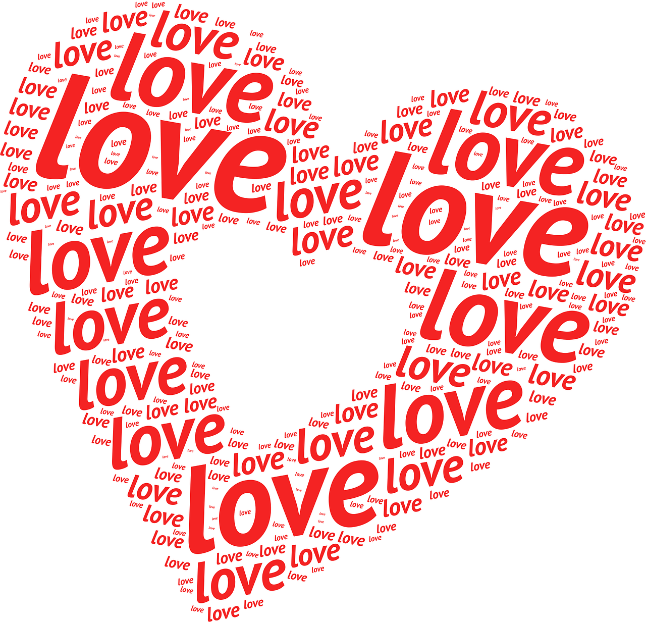 